38ème Session de l’Examen Périodique UniverselDéclaration du Royaume du MarocExamen de la SomalieGenève, le 07 mai 2021Madame la Présidente,La délégation du Royaume du Maroc salue les efforts substantiels déployés par la Somalie dans la promotion et de la protection des droits de l’Homme, depuis le dernier cycle de son Examen Périodique Universel, notamment à travers la ratification de la Convention internationale relative aux droits des personnes handicapées, la création de l’Agence nationale pour les personnes handicapées, et l’engagement de la Somalie visant à mettre fin aux violences sexuelles en période de conflit, y compris les mesures relatives à la protection des enfants dans ce contexte.En guise de contribution constructive à cet Examen Périodique Universel, ma délégation souhaite faire part des deux recommandations suivantes :Poursuivre les mesures en faveur d’un meilleur accès à l’éducation, particulièrement pour les filles et les femmes ;Assurer la mise en œuvre complète des dispositions importantes prévues par les cadres réglementaire et législatif, pour la protection des enfants touchés par les conflits armés.Pour conclure, ma délégation souhaite le plein succès à la délégation de la Somalie dans ce cycle de l’EPU.Je vous remercie Madame la Présidente. Mission Permanente du Royaume du MarocGenève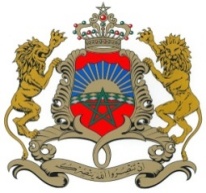 